UčenjeUčenje so razmeroma trajne spremembe v dejavnosti in osebnosti, ki so posledica individualnih izkušenj ob interakciji človeka z okoljem.Vrste učenjaGlede na težavnost:Enostavno učenje: mišljenje in drugi višji spoznavni procesi niso prisotno. Pogojevanje in posnemanje.Zapleteno učenje (prisotno mišljenje): učenje z razumevanjem in vpogledom (značilno za človeka).Glede na vrsto gradiva:Senzorno ali zaznavno učenje: prepoznavanje različnih oblik z vidom (npr. ločevanje užitnih gob od neužitnih).Besedno učenje: učenje nekega besednega gradiva (npr. učenje PSIH, SOC …)Psihomotorično učenje: učenje različnih ročnih spretnosti.Vrste učenja se v praksi prepletajo. Npr. besedilo gledaš z očmi, učiš se besede, zraven si pa delaš še zapiske.Procesi učenjaOsvajanje gradiva oz. pridobivanje informacij.Ohranjanje gradiva oz. spomin.Obnavljanje gradiva:Poteka na 3 različne načine:Aktivno obnavljanje ali priklic (npr. ko si vprašan v šoli).Prepoznavanje (neko gradivo samo prepoznaš).Prihranek pri času (če si nekaj že znal, se tisto potem lažje naučiš).Klasično pogojevanjePreučeval Pavlov – eksperiment s psi in zvončki.Elementi:Brezpogojni refleks: je prirojena reakcija na določen dražljaj. Namenjen je varovanju organizma (npr. ko se pičiš, odmakneš roko).Brezpogojni dražljaj: je tisti dražljaj, ki povzroči brezpogojni refleks. Pogojni refleks: je naučen odziv na nek nevtralen dražljaj, ki tekom učenja postane pogojni dražljaj. Podoben je brezpogojnemu.Pogojni dražljaj: je tisti dražljaj, ki povzroči nek pogojni refleks. Nastanek pogojnega refleksa:Pogojni refleks nastane, če nek nov dražljaj spremlja ta dražljaj, ki je povzročil brezpogojni refleks.Razvije se postopoma. Brezpogojni in pogojni dražljaj se morata večkrat pojaviti skupaj, da nastane pogojni refleks  zakon stičnosti.Skica pogojevanja: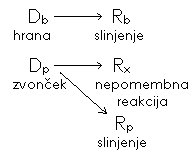 Lastnosti:Ugašanje pogojnega refleksa: če pogojnega refleksa ne krepimo z brezpogojnim dražljajem ugasne.Spontana utrditev: pes se po določenem časovnem obdobju zopet začne sliniti (nekaj od prej še ostane).Posploševanje ali generalizacija: je reagiranje na vse podobne pogojne dražljaje (na vse, ki so podobni pogojnemu dražljaju). Npr. 5 zvončkov.Diferenciacija ali razlikovanje: Psa naučimo, da razlikuje med podobnimi dražljaji  hrano damo samo na tisti pogojni dražljaj, na katerega želimo, da reagira.Pogojni refleks višjega reda: Razvije se iz utrjenih osnovnih pogojnih refleksov.Npr. psa smo pogojevali z zvončkom in se začne sliniti, zraven (ko se slini) prižgemo še svetilko. Slini se še na luč  pogojni refleks višjega reda. Hitro usahne, če ni hrane.Instrumentalno pogojevanjePreučevali so ga behavioristi.Verjetnost pojavljanja vedenja je odvisna od posledic, ki jih ima to vedenje.Pozitivne: verjetnost pojavljanja je večja.Negativne: verjetnost pojavljanja je manjša, usahne.Instrumentalno se imenuje zato, ker je neko vedenje instrument (sredstvo) za dosego cilja.Instrumentalni odziv je tisti, ki zagotavlja delovanje dražljaja s pozitivnim učinkom in prepreči delovanje dražljaja z negativnim učinkom. Princip utrditve.Skinner, Thorndike: eksperimenti na živalih.Skinner: skinnerjev zabojček, miška zbegano teka, po nesreči pritisnila na gumb – dobi hrano. Povezala je pritisk in hrano (preko poskusov in napak se je naučila, kateri gib je ustrezen).Thorndike je na osnovi poskusov postavil zakon učinka:Verjetnost pojavljanja nekega vedenja je večja, če ima pozitivne posledice in manjša, če ima negativne posledice.Učenje z instrumentalnim pogojevanjem poteka preko utrjeval in kazni.Utrjevala so tisti dražljaji, s katerimi utrjujemo vedenje:Pozitivna ali nagrade.Negativna utrjevala: neprijetni dražljaji, s katerimi utrjujemo tisto vedenje, s katerim preprečimo delovanje negativnih dražljajev. Npr. elektrošok, žival pritisne na gumbek, da ga prepreči, se to nauči.Kazni so neprijetni dražljaji, ki zmanjšajo verjetnost pojavljanja vedenja.Negativna kazen: odvzem vedenja.Pozitivna kazen: dodatek slabega (npr. slaba ocena).Behavioristi so poudarjali vlogo zunanje motivacije.Primerjava med klasičnim in instrumentalnim pogojevanjemPodobnosti:Oboje je enostavno učenje brez višjih spoznavnih procesov.Pri obeh pojavljanje brezpogojnega dražljaja ojača refleks, izostanek brezpogojnega dražljaja pa oslabi refleks.Razlike:Instrumentalno pogojevanje je aktivno, ker z njim oblikujemo neko voljno, hoteno vedenje.Klasično pogojevanje je pasivno, ker reakcije, ki jih oblikujemo, niso zavestne.Pri klasičnem pogojevanju je rezultat učenja posledica večkratnega sočasnega pojavljanja brezpogojnega in pogojnega dražljaja.Pri instrumentalnem pogojevanju je neko dejanje rezultat nagrade/kazni.Posnemanje ali modelno učenjeJe enostavno učenje.Značilno predvsem za človeka.Zahteva 2 osebi: model in posnemovalca.V vlogi posnemovalca so največkrat otroci.V vlogi modela so osebe iz realnega sveta (starši, bratje, sestre) ali iz medijev (iz knjig, filmov).Faze modelnega učenja:Izpostavitev ali zaznavanje:Otrok je izpostavljen nekemu modelu, zaznava njegovo vedenje. Odvisno je od pozornosti.Osvojitev:Otrok se tega vedenja nauči, ga osvoji. Odvisno je od sposobnosti – mora biti dovolj sposoben.Sprejetje:Otrok to vedenje sprejme za svoje in ga v prihodnje ponavlja. Odvisno je od določenih dejavnikov:Nagrajevanje oz. kaznovanje modela:Če je model za svoje vedenje nagrajen, je večja verjetnost, da bo otrok vedenje posnemal. Pri kaznovanju obratno.Osebnostne lastnosti modela:Če sta si model in posnemovalec na nek način podobna, je večja verjetnost, da bo prišlo do posnemanja.Čustveni odnos, ki ga ima otrok do modela:Če ima otrok model rad, bo prej/bolj posnemal.Izstopanje modela:Če model izstopa, je večja verjetnost, da ga bojo posnemali.Nagrajevanje in kaznovanje posnemovalca.Kaj se naučimo preko modelnega učenja?Čustva.Prosocialno vedenje (družbeno zaželjeno vedenje, npr. pomoč).Agresivno vedenje.Govor.Soočanje s stresom, frustracijami.Preučeval ga je Bandura  lutka Bobo. Dal jo je v razred, en jo je pretepel, otroci so posnemali.Kazanje agresivnega obnašanja v filmu 3 skupinam:1. skupini pokazali agresivno vedenje, za katerega so bili nagrajeni.2. skupini pokazali agresivno vedenje.3. skupini pokazali agresivno vedenje, za katerega so bili kaznovani.Najbolj so posnemali tisti ljudje, ki so gledali film, v katerem so bile osebe, ki so se obnašale agresivno, nagrajene.Besedno učenje… je učenje besednega gradiva.Najbolj enostavno besedno učenje je s pomočjo asociacij.Asociacije so zveze med besedami. Ena ima vlogo stimulativne besede (dražljaja), druga vlogo odgovora.Asociacije nastajajo po določenih zakonih:Asociacije po stičnosti (srečaš moža, se spomniš na ženo)  kar srečamo skupaj.Asociacije po podobnosti (podobne vsebine se povežejo med seboj).Asociacije po nasprotju (nasprotne vsebine se povežejo med seboj).Ugotavljamo jih z asociativnimi preizkušnjami (govorimo besede, preizkušenci dajejo odgovore).Praktična uporaba asociacij:V kriminalistiki kot del preizkusa z detektorjem laži (pri določenih besedah se vznemiriš).V klinične namene (metoda prostih asociacij – Freudova psihoterapija; metoda psihoterapije).Pri učenju (če si moraš zapomniti besede, vsako povežeš z asociacijo).Na asociacijah temelji mnemotehnika – povežemo določene dele spomina med sabo. Npr. tehnika mest (če si moraš zapomniti nek seznam, vsak del povežeš z delom poti do šole).Ohranjanje in pozabljanjeOhranjanje je vztrajanje spominskih sledi v možganih, pozabljanje pa je propadanje spominskih sledi.Sta v obratnem sorazmerju.Koliko gradiva je ohranjenega ugotovimo posredno preko obnavljanj (spraševanje, kontrolne naloge).Ohranjenega gradiva je več kot pa lahko v nekem trenutku obnoviš.Ebbinghaus se je ukvarjal s tem, koliko gradiva ostane pri človeku ohranjenega  poskusne osebe so se učile nepravilne zloge in so jih mogle obnavljati.Na to, koliko gradiva bomo ohranili/pozabili, vplivajo dejavniki:Metoda učenja (bolj kot se človek aktivno uči, dalj časa ima ohranjeno).Smislenost gradiva (bolj kot je nesmiselno, prej pozabiš).Motiviranost za učenje in zanimivost gradiva (bolj kot je gradivo zanimivo za nekoga in bolj kot se trudi, dalj časa ima ohranjeno).Utrjenost gradiva (bolj utrjeno, dalj časa imamo ohranjenega). Utrjevanje dosežeš s ponavljanjem.Metoda poučevanja (bolj kot je zanimiva, več si zapomniš).Sposobnost - IQ (eni si več zapomnijo kot drugi).Kakovoste spremembe je preučeval Barlett  preko pripovedovanja zgodbic o indijancih  kaj so si zapomnili. Zgodbo morali ponoviti po določenem času.Do kakšnih vsebinskih sprememb pride?Zgodba se skrajša.Pozabijo se kakšne podrobnosti (npr. imena, številke).Zapomnili so si tisto, kar jih je presenetilo.Spremeni se pomen zgodbe – oseba predstavi svoje videnje.Zgodba postane bolj koncencionalna (za tiste osebe bolj logična).Na to, kaj si bodo posamezniki zapomnili, vplivajo čustva.Ukrepi za preprečevanje pozabljanja:Ponavljanje.Redno učenje.Povezovanje snovi med sabo.Poučevanje drugih.Iskanje primerov.Učenje z odmori (zaradi koncentracije – ta pade).Na začetku in koncu dela si več zapomnimo – moramo imeti več začetkov in koncev.Vzroki pozabljanja:Organski/fiziološki:Poškodba glave/možganov, pride do amnezije (izguba spomina).Staranje (skleroza, kratkoročni spomin trpi).Alkohol (uničenje možganske celice).Freudova teorija:Pozabljanje je povezoval s potlačevanjem (izrinjanje neprijetnih vsebin v podzavest).Razlaganje vsakodnevnega pozabljanja: Interferenca (mešanje izrazov med sabo):Retroaktivna – nova snov izpodriva staro.Proaktivna – stara snov izpodriva novo.SpominPo eni strani je sposobnost pomnjenja, po drugi pa je neko mesto, kjer so shranjeni podatki v možganih.3-stopenjski model spomina (teorija):trenutni (senzorni) kratkoročni	dolgoročni                                                             implicitni zapis dražljaj                         eksplicitni zapis                           organizacija gradivavhod                              pozornost                                 povezovanje                                                                                       obnavljanje                    izhod                                                                     ponavljanjeSenzorni spomintraja 1-4 sekunde in ima ogromen obseg.Podaljša razpoložljivost informacij, ker to predstavlja 1. skladiščenje informacij.Informacije so v tem spominu v obliki v kateri obstajajo (vidni/slušni/tipni …)  npr. ko gledaš dlan in zapreš oči, jo za sekundo še vidiš.To gradivo nima pomena, ga ne razumemo.Informacije zgubljamo zaradi časovnega vedenja in izrinjanja (nove inf.).Primer: pisanje po nareku (še posebej če ne veš, kaj pomeni), če mama ugotavlja ali ima otrok vročino.Kratkoročni spomin20-40 sekund.Obseg je povprečno 7 enot.Gradivo že dobi pomen.V njem imamo tisto, kar hočemo imeti in ne vsega.Informacije so v vidni/slušni obliki ali kot pomen.Spomin je zelo aktiven in je podvržen distraktorjem:Hitro ga kaj zmoti, moraš biti skoncentriran, drugače pozabiš.Moraš ponavljati.Delovni spomin: v njem potekajo spoznavni procesi – zaznavanje, učenje, je orodje mišljenja (npr. kar računaš imaš v tem spominu), je center zavesti in predstavlja sedanji čas (če kdo nima kratkotrajnega spomina, je zgubljen, ne more se pogovarjati).Dolgoročni spomin:V njem so vse tiste informacije, dogodki, čustva, besede, ki so med seboj dobro povezani in nam omogočajo obnovo.Podatke v dolgotrajni spomin spravljamo s ponavljanjem, s povezovanjem novih podatkov s podatki, ki so že v njem.Podatki v dolgotrajnem spominu so povezani, urejeni.Vsaka nova informacija se poveže s tistimi vsebinami, ki so že v tem spominu in na tak način se tvorijo asociativne mreže. Možgani imajo neko subjektivno lastnost  s ponavljanjem možgani uredijo podatke v asociativne mreže.Lahko jim pomagamo pri organizaciji:Učenje: izpisuješ ključne besede in si jih zapomniš. Te besede te spomnejo na drugo stvar.Gradiva povezuješ v neko celoto.Več čutil – vid, sluih.Mnemotehnika  vsaka tehnika, ko en del spomina povežemo z drugim.Novo snov povezuješ s staro.TransferLočimo:Pozitivni transfer:Takrat, kadar nam znanje ene dejavnosti omogoča, da hitreje napredujemo pri učenju druge dejavnosti. Npr. učenje tujih jezikov  če sta 2 besedi podobni.Negativni transfer:Npr. učenje 2 tujih jezikov – mešaš izraze, 2 mobitela – zamenjuješ tipke.Dejavniki, ki vplivajo na transfer:Podobnost med eno in drugo snovjo/dejavnostjo  bolj kot sta si podobni, močnejši je transfer.Pogobnost med odgovori  če 2 dejavnosti zahtevata podobne odgovore +, različne -.Predstave… so podobe nekih preteklih doživetij.Ločimo spominske in domišljijske predstave.Spominske so bolj ali manj kopija zaznav. Npr. podoba kraja, osebe.Domišljijske nastanejo s kombiniranjem posameznih doživetij in kot celota ne ustrezajo stvarnosti. Npr. sanjske počitnice.Glede na to, kakšne predstave so pri nekom razvite, ločimo predstavne tipe:Mešani: večina ljudi ima najbolj razvite vidne in slušne predstave.Vidni/slušni/gibalni/vonjalni … tip.Eidetske predstave so 100% kopije predstav  fotografski spomin.Npr. otroku so pokazali sliko, jo umaknili, potem je imel celo sliko v mislih z vsemi podrobnostmi.Razlike med zaznavami in predstavamiZaznave so bolj žive (npr. barva je bolj živa).Zaznave so bolj obstojne, predstave bledijo.Zaznave so bolj popolne (ko si nekaj predstavljaš, ne vidiš podrobnosti, le-te že izginejo).Razlika v nastanku: za nastanek zaznave je potreben dražljaj.Halucinacije so zmotne zaznave z vidika doživljanja, z vidika nastanka pa niso zaznave!Navade, spretnosti in znanja… so rezultat učenja.Navadenastanejo s ponavljanjem neke dejavnosti.Do nastanka lahko pride spontano s pogojevanjem ali pa s posnemanjem in ponavljanjem (npr. sošolec kadi, ga večkrat posnemaš – pride v navado).Pri nastanku navade je v začetku prisotno mišljenje, potem pa mišljenje ovira navado (npr. slepo tipkanje).So avtomatizirane in stereotipne – upirajo se spremembam – situacije se menjujejo in nas navade ovirajo (npr. vožnja po levi v Angliji).Nova situacija + stara navada = negativni transfer.Prihranijo pa nam čas in energijo (npr. slepo tipkanje, vožnja z avtomobilom).Npr. kajenje, alkohol, igre na srečo, delovne navade, redno učenje …SpretnostiSo sestavljene motorične navade.Redkokdaj se razvijejo spontano  razvijejo se načrtno s posnemanjem in ponavljanjem.Npr. plavanje, smučanje, drsanje.So specifične (nekdo je spreten na 1 področju).ZnanjeO tem govorimo, kadar nekdo pozna določene besede, pojme in jih tudi razume /če zna določeno stvar povedati na različne načine.Nivoji znanja:Poznavanje gradiva (veš neka dejstva).Razčlenjevanje in povezovanje (znaš gradivo razčleniti in povezati).Sklepanje (znaš sklepati na kakšne druge stvari).Dejavniki učenja Fizični dejavnikiSo zunanji, ker izhajajo iz okolja.Nanašajo se na urejenost delovnega okolja – vremenske razmere, temperatura, hrup/tišina, distraktorji, prezračenost, osvetljenost … Fiziološki dejavnikiSo notranji, ker izhajajo iz telesa.Kratkotrajna telesna stanja – spočitost, utrujenost, X-boli, lakota …Dolgotrajna telesna stanja – slabovidnost, naglušnost, kdaj se učiš … Socialni dejavnikiSo zunanji – izhajajo iz okolja.Okolje je lahko ožje: družina - vpliva na razvoj osebnostnih lastnosti, ki vplivajo na učenje, uspeh  npr. motivacija, nivo aspiracij, inteligentnost (z vzpodbudami), samozavest, samopodoba, tudi materialni položaj družine (kaj lahko otroku omogočajo).Šola (režim, opremljenost, učitelji – kakšni so – osebnost, odnost, vzdušje na šoli, razredno vzdušje.Najširše družbeno okolje je družba: koliko ceni izobrazbo (vrednostni sistem, koliko država nameni za izobrazbo, kdaj se začne OŠ). Psihološki dejavnikiMotivacija: 									     Ponovi! Storilnostna motivacija: koliko se trudiš za nek cilj.Sposobnosti: inteligentnost; bolj kot je nekdo inteligenten, lažje se kaj nauči.Učni stili in učne navade: Glede na pridobivanje informacij ločimo 3 učne stile:Vidni: učenec si najbolj zapomni tisto, kar vidi. Podčrtovanje, izpisovanje.Slušni: … zapomni tisto, kar sliši. Branje na glas.Kinestetični: mora v učenje vnesti gibanje. Izpisovanje, hoja po sobi.Glede na organizacijo učne snovi ločimo:Celostni: nauči se celo snov od začetka do konca. Spusti kakšno podrobnost, ker se mu ne zdi pomembna.Analitični: nauči se korak za korakom, ima dober pregled nad snovjo, zanj je dobro, če je snov podana sistematično.Učne navade/kako se učiti:Redno učenje.Ponavljanje snovi.Učiti se vsak dan ob istem času in na istem prostoru.Učenje z odmori.Način učenja prirediš svojem učnem stilu.Aktivno: z razmišljanjem. Osebostne lastnosti:Nekatere vplivajo na rezultate učenja  frustracijska toleranca, osebnostna čvrstost (ponovi!).Frustracijska občutljivost: kako hitro situacijo dojameš kot frustracijo.Čustvena stabilnost: taki ljudje so bolj samozavestni, bolj uspešni v šoli.Čustvena labilnost: taki ljudje so bolj občutljivi, niso samozavestni, imajo probleme.